Unità Pastorale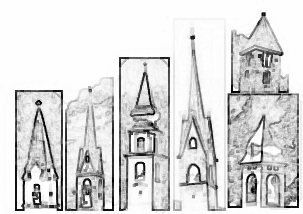 di Soprapievefieraprimiero@parrocchietn.it        tel. parroco 0439 62493 (Siror) XXII DOMENICA DEL TEMPO ORDINARIO                    2 settembre 2018 Dal Vangelo secondo Marco				Mc 7,1-8.14-15.21-23In quel tempo, si riunirono attorno a Gesù i farisei e alcuni degli scribi, venuti da Gerusalemme. Avendo visto che alcuni dei suoi discepoli prendevano cibo con mani impure, cioè non lavate – i farisei infatti e tutti i Giudei non mangiano se non si sono lavati accuratamente le mani, attenendosi alla tradizione degli antichi e, tornando dal mercato, non mangiano senza aver fatto le abluzioni, e osservano molte altre cose per tradizione, come lavature di bicchieri, di stoviglie, di oggetti di rame e di letti –, quei farisei e scribi lo interrogarono: «Perché i tuoi discepoli non si comportano secondo la tradizione degli antichi, ma prendono cibo con mani impure?». Ed egli rispose loro: «Bene ha profetato Isaìa di voi, ipocriti, come sta scritto: “Questo popolo mi onora con le labbra, ma il suo cuore è lontano da me. Invano mi rendono culto, insegnando dottrine che sono precetti di uomini”. Trascurando il comandamento di Dio, voi osservate la tradizione degli uomini». Chiamata di nuovo la folla, diceva loro: «Ascoltatemi tutti e comprendete bene! Non c’è nulla fuori dell’uomo che, entrando in lui, possa renderlo impuro. Ma sono le cose che escono dall’uomo a renderlo impuro». E diceva [ai suoi discepoli]: «Dal di dentro infatti, cioè dal cuore degli uomini, escono i propositi di male: impurità, furti, omicidi, adultèri, avidità, malvagità, inganno, dissolutezza, invidia, calunnia, superbia, stoltezza. Tutte queste cose cattive vengono fuori dall’interno e rendono impuro l’uomo».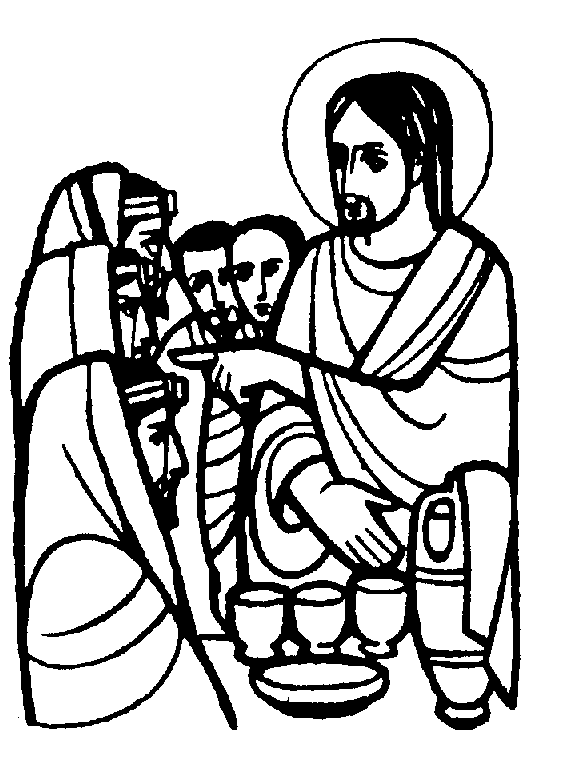 ARCIPRETALE DI FIERATUTTI I GIORNI SANTA MESSA ALLE ORE 18.00GIOVEDÌ ALLE ORE 8.00Segue l’Adorazione Eucaristica fino alle ore 18.00CONFESSIONI TUTTI I GIORNI alle ore 17.00IL SABATO E NELLE VIGILIE dalle ore 16.0013ª Giornata nazionale per la Custodia del Creato“Coltivare l’alleanza con la terra”.Mercoledì 5 settembre Chiesetta di San Valentino ai Dismoni Santa Messa ore 18.00«Finché durerà la terra, seme e mèsse, freddo e caldo, estate e inverno, giorno e notte, non cesseranno» (Gen. 8, 22). Con queste parole la Scrittura indica nell’alternanza dei tempi e delle stagioni un segno di quella stabilità del reale, che è garantita dalla fedeltà di Dio. Contro la rassegnazione Oggi, però, ci sentiamo talvolta come se tale alleanza fosse intaccata: sempre più spesso la nostra terra - città, paesi, campagne - è devastata da fenomeni atmosferici di portata largamente superiore a ciò che eravamo abituati a considerare normale. Anche gli ultimi mesi hanno visto diverse aree del paese sconvolte da eventi meteorologici estremi, che hanno spezzato vite e famiglie, comunità e culture - e le prime vittime sono spesso i poveri e le persone più fragili. Le stesse storie narrate da tanti migranti, che giungono nel nostro paese chiedendo accoglienza, parlano di fenomeni inediti che colpiscono - in modo spesso anche più drammatico - aree molto distanti del pianeta.Una prospettiva pastoraleMa la sfida non interessa solo l’economia e la politica. Occorre ritrovare il legame tra la cura dei territori e quella del popolo, anche per orientare a nuovi stili di vita e di consumo responsabile, così come a scelte lungimiranti da parte delle comunità. Ma c’è anche una prospettiva spirituale da coltivare: papa Francesco ricorda che «la pace interiore delle persone è molto legata alla cura dell’ecologia e al bene comune, perché, autenticamente vissuta, si riflette in uno stile di vita equilibrato unito a una capacità di stupore che conduce alla profondità della vita» (Laudato si’).2 settembreXXIIDOMENICADEL TEMPO ORDINARIOOre 7.30: Santa Messa a FieraOre 9.00 Santa Messa della Comunità a Siror: d. Italo Bancher – d. Rita Orsolin – d. Dorina LongoOre 10.30: Santa Messa della Comunità a FieraOre 10.30: Santa Messa della Comunità a Tonadico: d. Nicoletto Depaoli – d. Maria  e Lodovico DepaoliOre 18.00: Santa Messa a Fiera: d. Antonio e DoloresOre 18.30: Santa Messa della Comunità a Transacqua:d. Rita Trettel e Andrea Simoni – d. Tina Trettel – d. Lorenzo De Bertolisd. Angela Bosetto Faoro – d. Italia PisaniLunedì3 settembreOre 18.00: Santa Messa a Fiera: d. Sabina ChiavarinoOre 18.00: Santa Messa a Transacqua:  d. Enrico Berlanda (ann) – d. Tullio e Giacomo Simoni (ann) d. don Raimondo SalvadoriMartedì4 settembreOre 18.00: Santa Messa a Fiera: d. Francesco, Carmen e Luisa - d. Teodoro e Margheritad. Gelindo Biasion – defunti famiglia Pivato Ore 18.00: Santa Messa a Siror:d. Giovanni e Orsolina Cemin – defunte sorelle Gubertd. Mirta Matteotti e Luigi IezzoniMercoledì5 settembreOre 8.00: Santa Messa a Tonadico: d. Filiberto CordellaOre 18.00: Santa Messa a Fiera:d. Caterina – d. Elisa e Antonio Marcon – d. Attilio Orler d. Maria Zambra v. NamiOre 18.00: Santa Messa alla chiesetta dei DismoniGiovedì 6 settembreOre 8.00: Santa Messa a Fiera: Secondo intenzione offerenteOre 18.00: Santa Messa a Transacqua: d. Angelo e Sergio Debertolis – d. Federico e Francesca Tavernaro d. Lino RomagnaVenerdì7 settembreOre 16.00: Santa Messa alla Casa di Riposo di San GiuseppeOre 18.00: Santa Messa a San Vittore: d. Serafino Lucian (ann) – d. Padre Gianfranco Bettega d. Giovanna e Pietro DepaoliOre 18.00: Santa Messa a Fiera: d. maestra Scarperi e genitoriOre 18.30 Santa Messa a Sagron: 50° Matrimonio Carla e Valentino e 25° Matrimonio Elena e OrianoSabato 8 settembreOre 8.00: Santa Messa a Transacqua:  Secondo intenzione offerenteOre 18.00: Santa Messa prefestiva a Fiera:   Secondo intenzione offerente – d. Gianfranco e Renzo9 settembreXXIII DOMENICADEL TEMPO ORDINARIOOre 9.00 Santa Messa della Comunità a Siror: d. Maria Taufer – defunti Gubert d. Alessandro Miola – d. Ornella CeminOre 10.30: Santa Messa della Comunità a FieraOre 10.30: Santa Messa a Tonadico: Sec. intenzione famiglia CordellaOre 18.00: Santa Messa a Fiera:  Secondo intenzione offerenteOre 18.30: Santa Messa della Comunità a Transacqua:d. Giuseppe e Maria Scalet – d. Pietro e Francesca Bernardindefunti Simoni e Tavernaro – d. Eugenio KaltenhauserLunedì 3 settembreOre 9.00: Santa Messa a San SilvestroMercoledì 5 settembreGIORNATA NAZIONE DELLA CUSTODIA DEL CREATO “Coltivare l’alleanza con la terra”Chiesetta di San Valentino ai Dismoni ore 18.00 Santa Messa (a Siror non sarà celebrata la Messa delle ore 18.00)Giovedì6 settembreADORAZIONE EUCARISTICAA SOSTEGNO DELLE FAMIGLIE, AMMALATI E GIOVANIArcipretale di Fiera: ore 8.00 – Santa Messa – Adorazione per tutto il giornoOre 15.00 coroncina della Divina MisericordiaOre 17.00 – Preghiera guidata – ore 17.45 Benedizione EucaristicaVenerdì 7 settembrePrimo venerdì del mese in onore del Sacro CuoreOre 16.00 Santa Messa Casa di Riposo di San GiuseppeOre 18.30 – Sagron Santa  Messa per gli anniversari di MatrimonioSabato 8 settembreConfessioni in Arcipretale di Fiera dalle ore 16.00 alle 18.00Ore 18.00 – Santa Messa  Domenica 9 settembreSante Messe in arcipretale a Fiera: ore 10.30 – 18.00Sagron Sagra in onore della Madonna Santa Messa ore 11.00Segue la processione